OBJETIVO GERAL DO CURSO:O Curso de Engenharia Sanitária do Centro de Educação Superior do Alto Vale do Itajaí – CEAVI, da UDESC/ Ibirama, objetiva formar profissionais da engenharia habilitados à preservação, ao controle, à avaliação, à medida e à limitação das influências negativas das atividades humanas sobre o meio ambiente, de modo a atender as necessidades de proteção e utilização dos recursos naturais de forma sustentável, aliando novas metodologias e tecnologias na exploração, uso e tratamento da água, nos projetos de obras de saneamento, que envolvem sistemas de abastecimento de água, sistemas de esgotamento sanitário, sistemas de limpeza urbana, bem como no desenvolvimento de políticas e ações no meio ambiente que busquem o monitoramento, o controle, a recuperação e a preservação da qualidade ambiental e da saúde pública.EMENTA:Higiene e toxicologia ocupacional; Acidentes e doenças do trabalho: causa, tipos e avaliações; Programas de prevenção; Legislação específica: normas e regulamentos.OBJETIVO GERAL DA DISCIPLINAOBJETIVOS ESPECÍFICOS/DISCIPLINA:CRONOGRAMA DAS ATIVIDADES:METODOLOGIA PROPOSTA:                Aulas expositivas, dialogadas, com a utilização de recursos audiovisuais e plataforma de ensino a distância; AVALIAÇÃO:Os estudantes serão avaliados por meio de seminário, trabalho escrito e prova:O Seminário, será apresentado pelos alunos por conteúdos pré-definidos com assuntos relacionados a disciplina. Prova relacionada aos assuntos dos conteúdos ministrados em sala. A nota atribuída ao final do semestre (nota final – NF) será calculada pela seguinte fórmula:NF = P1 + SEM1 + TR1 + P2 /4 = média final deverá ser igual ou superior a 7,0.SEM1= Seminário (grupos de 3 alunos).P1e P2 = Prova (Individual sem consulta).TR1 = Trabalho escrito (Individual).BIBLIOGRAFIA BÁSICA:AYRES, Dennis de Oliveira; CORRÊA, José Aldo Peixoto. Manual de prevenção de acidentes do trabalho: aspectos técnicas e legais . São Paulo: Atlas, 2011. 258 p. ISBN 9788522462681 (broch.). Número de Chamada:  363.11 A985m 2.ed.  Total de exemplares 4 CeaviGUÉRIN, F; INGRATTA, Giliane M. J; MAFFEI, Marcos. Compreender o trabalho para transformá-lo: a prática da ergonomia. São Paulo: E. Blucher, c2001. 200 p. ISBN 8521202970 (broch.). Número de Chamada:  620.82 C737  Total de exemplares  6 CeaviSISINNO, Cristina Lucia Silveira; OLIVEIRA-FILHO, Eduardo Cyrino. Princípios de toxicologia ambiental. Rio de Janeiro: Interciência, 2013. xviii, 198 p. ISBN 9788571932630 (broch.). Número de Chamada:  615.9 S622p 2013  Total de exemplares 3 CeaviBIBLIOGRAFIA COMPLEMENTAR:SEIDEL, Léo Roberto. Equipamentos de proteção individual e coletiva. Indaial: UNIASSELVI, 2010. 179p. ISBN 9788578303389 (broch.). Número de Chamada:  620.86 S458e 2010. Total de exemplares 1 CeaviDUL, Jan; WEERDMEESTER, Bernard. Ergonomia prática. 2. ed. rev. e ampl. São Paulo: E. Blucher, 2004. 137 p. ISBN 8521203497 (broch.). Número de Chamada:  620.82 D878e 2.ed. Total de exemplares 2 CeaviKROEMER, K. H. E.; GRANDJEAN, E. Manual de ergonomia: adaptando o trabalho ao homem. 5. ed. Porto Alegre: Bookman, c2005. 327 p. ISBN 8536304375 (broch.). Número de Chamada:  620.82 K93m 5.ed Total de exemplares 2 CeaviPACHECO JÚNIOR, Waldemar. Qualidade na segurança e higiene do trabalho: série SHT900, normas para a gestão e garantia da segurança e higiene do trabalho . São Paulo: Atlas, 1995. 118 p ISBN 8522412367 (broch.) Número de Chamada:  363.11 P116q Total de exemplares 2 CeaviWISNER, Alain. Por dentro do trabalho: ergonomia: método & técnica. São Paulo: FDT: Obore, 1987. 189 p. ISBN (Broch.) Número de Chamada:  620.82 W815p   Total de exemplares 1 CeaviTOXICOLOGIA. Londrina: Educacional, 2014. 192p. ISBN 9788568075975 (broch.).  Número de Chamada:  615.92 T756 2014  Total de exemplares 1 CeaviMinisterio do Trabalho. NR _ Normas regulamentadoras .Online.BURGESS, William A. Identificação de possíiveis riscos a saúde do trabalhador nos diversos processos industriais..Belo Horizonte: Ergo, 1997. 540p.   Número de Chamada:  363.1 B955i  Total de exemplares  2 CEPLANSEGURANÇA e medicina do trabalho. 70. ed. São Paulo: Atlas, 2012. 1033 p. (Manuais de legislação atlas) ISBN 9788522473434 (broch.). Número de Chamada:  342.617 S456 70.ed. Total de exemplares  5 CAV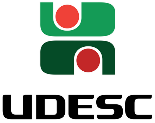 Universidade do Estado de Santa Catarina – UDESC Centro de Educação Superior do Alto Vale do Itajaí – CEAVIDepartamento de Engenharia Sanitária - DESAPLANO DE ENSINOPLANO DE ENSINOPLANO DE ENSINODEPARTAMENTO: ENGENHARIA SANITÁRIADEPARTAMENTO: ENGENHARIA SANITÁRIADEPARTAMENTO: ENGENHARIA SANITÁRIADISCIPLINA:HIGIENE SEGURANÇA NO TRABALHODISCIPLINA:HIGIENE SEGURANÇA NO TRABALHOSIGLA:HSTPROFESSOR: Priscila Natasha KinasPROFESSOR: Priscila Natasha KinasE-mail: priscila.kinas@udesc.brCARGA HORÁRIA TOTAL: 72 hTEORIA: 72 hPRÁTICA: 0 hCURSO: BACHARELADO EM ENGENHARIA SANITÁRIACURSO: BACHARELADO EM ENGENHARIA SANITÁRIACURSO: BACHARELADO EM ENGENHARIA SANITÁRIASEMESTRE/ANO:II/2015SEMESTRE/ANO:II/2015PRÉ-REQUISITOS: NÃONºDataHorárioH.A.Conteúdo0105-08-20157:30 – 8:2002Introdução da disciplina apresentação de plano de ensino.Histórico da Segurança do Trabalho, Histórico do Prevencionismo no Brasil. Conceitos / causas dos Acidentes do Trabalho0207-08-20157:30 – 8:2002Compreender as relações homem trabalho e suas interfaces com a saúde e segurança Identificar o acidente do trabalho. DECRETO LEGISLATIVO Nº 2, DE 1992 Aprova o texto da Convenção nº 155, da Organização Internacional do Trabalho (OIT), sobre a segurança e saúde dos trabalhadores e o meio ambiente de trabalho, adotada em Genebra, em 1981, durante a 67ª Seção da Conferência Internacional do Trabalho0312-08-20157:30 – 8:2002NR 1 - DISPOSIÇÕES GERAIS relativas à segurança e medicina do trabalho, são de observância obrigatória pelas empresas privadas e públicas e pelos órgãos públicos da administração direta e indireta, bem como pelos órgãos dos Poderes Legislativo e Judiciário, que possuam empregados regidos pela Consolidação das Leis do Trabalho - CLT. (Alteração dada pela Portaria n.º 06, de 09/03/83)0414-08-20157:30 – 8:2002NR 2 - inspeção prévia nr 3 - embargo ou interdição0519-08-20157:30 – 8:2002NR 4 - serviços especializados em engenharia de segurança e em medicina do trabalho0621-08-20157:30 – 8:2002NR 5 - comissão interna de prevenção de acidentes0726-08-20157:30 – 8:2002NR 6 - equipamento de proteção individual - EPI0828-08-20157:30 – 8:2002NR 7 - programa de controle médico de saúde ocupacional0902-09-20157:30 – 8:2002NR 8 – edificações   - NR 9 - programa de prevenção de riscos ambientais1004-09-20157:30 – 8:2002NR 9 - programa de prevenção de riscos ambientais1109-09-20157:30 – 8:2002NR 9 - programa de prevenção de riscos ambientais1211-09-20157:30 – 8:2002NR 10 - segurança em instalações e serviços em eletricidade1316-09-20157:30 – 8:2002Palestra 1418-09-20157:30 – 8:2002NR 11 - transporte, movimentação, armazenagem e manuseio de materiais1523-09-20157:30 – 8:2002NR-12 - segurança no trabalho em máquinas e equipamentos1625-09-20157:30 – 8:2002Palestra 011730-09-20157:30 – 8:2002NR-13 caldeiras, vasos de pressão e tubulaçõesnr- nr14 fornos1802-10-20157:30 – 8:2002NR 15 - atividades e operações insalubres1907-10-20157:30 – 8:2002NR 15 - atividades e operações insalubresnr 16 - atividades e operações perigosas2009-10-20157:30 – 8:2002NR 17 –ergonomia2114-10-20157:30 – 8:2002Prova 01 2216-10-20157:30 – 8:2002NR 18 - condições e meio ambiente de trabalho na indústria da construção2321-10-20157:30 – 8:2002NR 19 – explosivos nr 20 - segurança e saúde no trabalho com inflamáveis e combustíveis2423-10-20157:30 – 8:2002NR 21 – Trabalhos a Céu Aberto NR 22 - Segurança e Saúde Ocupacional na Mineração2528-10-20157:30 – 8:2002NR 23 - Proteção Contra Incêndios NR 24 - Condições Sanitárias e de Conforto nos Locais de Trabalho2628-10-201518:30 –20:2002NR 26 - Sinalização de Segurança * Aula de reposição via Moodle2704-11-20157:30 – 8:2002Saída técnica  -NR 28 - fiscalização e penalidades2806-11-20157:30 – 8:2002NR 29 - Norma Regulamentadora de Segurança e Saúde no Trabalho Portuário2911-11-20157:30 – 8:2002NR 30 – segurança e saúde no trabalho aquaviário3013-11-20157:30 – 8:2002Seminário 013118-11-20157:30 – 8:2002NR 32 - segurança e saúde no trabalho em serviços de saúde3220-11-20157:30 – 8:2002NR-33 segurança e saúde nos trabalhos em espaços confinados nr-35 trabalho em altura3325-11-20157:30 – 8:2002NR-36 - segurança e saúde no trabalho em empresas de abate e processamento de carnes e derivados3427-11-20157:30 – 8:2002NR 31 - segurança e saúde no trabalho na agricultura, pecuária silvicultura, exploração florestal e aquicultura3502-12-20157:30 – 8:2002Prova 023604-12-20157:30 – 8:2002Consequências e custos do Acidente do Trabalho–  (TR1 Entrega trabalho escrito )11-12-2015EXAME 